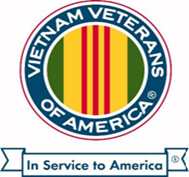 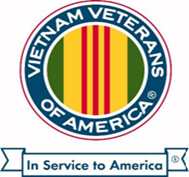 Vietnam Veterans Chapter 103610th Annual Charity Golf TournamentMonday October 3, 2022Bonifay Golf & Country Club		Diamond Level Sponsor   $2,000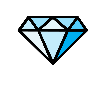 Receives 8 entries (2 foursomes) into golf tourney*, 3 large tee box signs – one on each starting hole, Recognition in program, on Chapter website & newsletter 		Emerald Level Sponsor   $1,000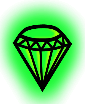 Receives 4 entries (1 foursome) into golf tourney*, 3 large tee box signs – one on each starting hole, Recognition in program, on Chapter website & newsletter 	Gold Level Sponsor   $500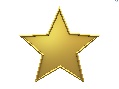 Receives 2 entries (1 twosome) into golf tourney*, 3 large tee box signs Recognition in the Tournament Program, on Chapter website and newsletter		Silver Level Sponsor   $350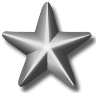 3 Medium tee box signs, Recognition in the program, Chapter website & newsletter	Hole Sponsor   $200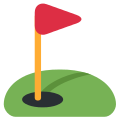 One Medium T-box sign, Recognition in program, Chapter website & newsletter 		Bronze Level Sponsor    $100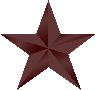 Recognition in the program, on Chapter website & newsletterSponsor Name______________________________Level______________Contact____________________Address _______________________________________________________________ Phone_______________Make checks payable to VVA Chapter 1036, all sponsorships are tax deductible.  Mail checks or Credit Card Info to VVA Chapter 1036 Golf, P.O. Box 842 Oxford, FL  34484.  Please charge my credit card in the amount of ____________Circle one MC VISA Disc AmExCardholder Name_______________________________________ Billing Zip_______________________Card Number_____________________________________ Exp. Date _____________CVV #___________* Player eligibility is based on the cash portion of the sponsorship.  Please respond by 9/15/2022.   Additional info contact Dale Bray 352-775-8055 or visit www.vva1036.org